רש"י ויקרא פרשת בחקותי פרק כו פסוק כא (כא) ואם תלכו עמי קרי - רבותינו אמרו עראי, במקרה, שאינו אלא לפרקים, כן תלכו עראי במצות. ומנחם פירש לשון מניעה, וכן (משלי כה יז) הוקר רגלך, וכן יקר רוח (משלי יז כז), וקרוב לשון זה לתרגומו של אונקלוס לשון קושי, שמקשים לבם להמנע מהתקרב אלי:Mishlei 25:17 Visit your neighbor sparingly, lest he become sated with you and hate you.And if you treat me as happenstance: Heb. קֶרִי. Our Rabbis said that [this word means] temporary, by chance (מִקְרֶה), something that happens only sometimes. Thus, [our verse means:] “If you treat the commandments as happenstance, a temporary concern.” Menachem [Ben Saruk], (Machbereth, p. 1158) however, explains קֶרִי as refraining. Similar is, “hold back (הֹקֵר) your steps” (Prov. 25:17), and also, “he who keeps back (יְקַר) his breath” (Prov. 17:27). And this explanation [of לָלֶכֶת עִמִּי קֶרִי] resembles Onkelos’s translation, namely, denoting hardness (קשִׁי), i.e., [those who commit the sin of לָלֶכֶת עִמִּי קֶרִי] harden (מַקְשִׁין) their hearts to refrain from coming close to Me.רשב"ם ויקרא פרק כו פסוק כא (כא) ואם תלכו עמי קרי - מנחם פירש לשון מניעה מגזרת הוקר רגלך. והבל הוא. כי הוקר מגזרת חטופי פה פעל כמו הושב את אביך מן אברם ישב. וקרי מן קרה מגזרת אקרה כה. וזהו פרושו, אם תלכו עמי במקרה ולא תדיר כאדם שאינו הולך תדיר אצל בוראו:23:15He said to Balak, "Stand here next to your burnt offering and I will be chanced on here.[רבינו] בחיי ויקרא פרק כו פסוק כא (כא) ואם תלכו עמי קרי. זו דרך התורה: כאשר יצליחו עניניו של אדם ויצאו לו על הנכונה, שיתבונן בעצמו וישית אל לבו כי הוא חסד הש"י, לא מפני זכותו ומעשיו הטובים, וכענין שכתוב: (דברים ט, ה) "לא בצדקתך וביושר לבבך", וכאשר יבואו עליו צרות ומקרים שיודה עלי פשעו לה', ויחשוב כי אין זה אלא מצד חטאו, ולא שיתלה אותם במקרה, כי אם יתלה זה במקרה הנה הקדוש ברוך הוא יוסיף לו מאותו מקרה, וזה שאמר: (פסוקים כג - כד) "ואם באלה לא תוסרו לי והלכתם עמי קרי", "והלכתי אף אני עמכם בקרי", וכן אמר עוד: (פסוקים כז - כח) "ואם בזאת לא תשמעו לי והלכתם עמי בקרי", "והלכתי עמכם בחמת קרי", כלומר אשפכנו עליכם בחמה.אור החיים ויקרא פרק כו פסוק כא (כא) ואם תלכו עמי קרי. לצד שמכות אלו הם מכות המרגישות ומכירות השגחה כי ה' מיסר אותם, וכשאין חוזרים בתשובה אין מענה אלא לומר קרי הוא זו:מלבי"ם ויקרא פרשת בחקותי ל ואם תלכו עמי קרי. חז"ל פי' מענין מקרה וכן פי' הראב"ע והרשב"ם. ור"ל אחרי שאכה אתכם שני פעמים שראוי שתשימו על לב כי זה אינה מקרה כי המקרה לא יתמיד ובכ"ז תחשבו כמ"ש הפלשתים. כי לא ידו נגעה בנו מקרה הוא היה לנו, וכאילו העולם מתנהג עפ"י הטבע ומשפטי ה' היוצאים מהשגחתו הם עראי בעולם. לא עיקר הנהגת העולם. כן יעשה ה' כדבר ארעי ומקרה. וז"פ עמ"ש אח"ז והלכתי אף אני עמכם בקרי. כי כאן לא אמר זאת, כי בפעם השלישית עוד יסרים כאב את בנו בהשגחה. כי כל אלה יפעל אל פעמים שלש עם גבר. וייסרם עוד בשבע עונשים, כמו שיבואר:משנה מסכת אבות פרק ב משנה ד הוא היה אומר עשה רצונו כרצונך כדי שיעשה רצונך כרצונו בטל רצונך מפני רצונו כדי שיבטל רצון אחרים מפני רצונך. רבי מתתיה היצהרי על אבות פרק ב כדי שיעשה רצונך כרצונו, הנה רצון הש"י הדברים הכוללים ושנבראו על הכוונה הראשונה כמו השכלים ודומיהם. אמנם כי יהיה שכרו שתהיה השגחתו יתברך דבקה להצליחו בפרטי עניניו כאשר היא דבקה בקיום השכלים והכוללים. וכן נ"ל פירוש אם תלכו עמי בקרי אלך עמכם בקרי (ויקרא כו; כא, כד, עיין שם), כלומר אם תשתדלו בעשיית המצות ובעבודתי בדרך ההזדמן ועראי, גם ההשגחה השופעת מאתי להצלחתכם תהיה כאשר תזדמן לפי המקרה (<השמימית>) השמיימית אשר סדרתי.בראשית פרק כד פסוק יב וַיֹּאמַ֓ר׀ יְקֹוָ֗ק אֱלֹהֵי֙ אֲדֹנִ֣י אַבְרָהָ֔ם הַקְרֵה־נָ֥א לְפָנַ֖י הַיּ֑וֹם וַעֲשֵׂה־חֶ֕סֶד עִ֖ם אֲדֹנִ֥י אַבְרָהָֽם:12And he said, "O Lord, the God of my master Abraham, please cause to happen to me today, and perform loving kindness with my master, Abraham.תלמוד בבלי מסכת תענית דף ד עמוד א אמר רבי שמואל בר נחמני אמר רבי יונתן: שלשה שאלו שלא כהוגן, לשנים השיבוהו כהוגן, לאחד השיבוהו שלא כהוגן. ואלו הן: אליעזר עבד אברהם, ושאול בן קיש, ויפתח הגלעדי.Rabbi Shmuel bar Naḥmani said that Rabbi Yonatan said: Three people entreated God in an unreasonable manner, i.e., in situations where their requests might have received an unfavorable answer. To two of them God responded reasonably, with a favorable response to their requests, and to one God responded unreasonably, i.e., unfavorably, in a manner befitting the unreasonable request. And they are: Eliezer, servant of Abraham; Saul, son of Kish; and Jephthah the Gileadite.תורת משה בראשית פרק כד פסוק יב (יב) הקרה נא לפני היום. יל"פ הכונה שהקב"ה יגמור הדבר על ידי מקרה ונס נסתר, ולא שיבא מלאך ה' ויקח אותה בע"כ, כי לא חפץ בזה רק להיות עולם כמנהגו נוהג, שכל מעשי ה' ונפלאותיו לוטים בתוך מקרות וסיבות שונות הנעלמים מעין כל חי, ובזה יהי' חסד לאברהם.שמות פרק ג (יח) וְשָׁמְע֖וּ לְקֹלֶ֑ךָ וּבָאתָ֡ אַתָּה֩ וְזִקְנֵ֨י יִשְׂרָאֵ֜ל אֶל־מֶ֣לֶךְ מִצְרַ֗יִם וַאֲמַרְתֶּ֤ם אֵלָיו֙ יְקֹוָ֞ק אֱלֹהֵ֤י הָֽעִבְרִיִּים֙ נִקְרָ֣ה עָלֵ֔ינוּ וְעַתָּ֗ה נֵ֖לֲכָה־נָּ֞א דֶּ֣רֶךְ שְׁלֹ֤שֶׁת יָמִים֙ בַּמִּדְבָּ֔ר וְנִזְבְּחָ֖ה לַֽיקֹוָ֥ק אֱלֹהֵֽינוּ:18And they will hearken to your voice, and you shall come, you and the elders of Israel, to the king of Egypt, and you shall say to him, 'The Lord God of the Hebrews has happened upon us, and now, let us go for a three days' journey in the desert and offer up sacrifices to the Lord, our God.'They will listen to you; then you shall go with the elders of Israel to the king of Egypt and you shall say to him, ‘יהוה, the God of the Hebrews, became manifest to us. Now therefore, let us go a distance of three days into the wilderness to sacrifice to our God יהוה.’תרגום אונקלוס שמות פרק ג פסוק יח  ותימרון ליה יי אלהא דיהודאי אתקרי עלנאשמות פרק ה (ג) וַיֹּ֣אמְר֔וּ אֱלֹהֵ֥י הָעִבְרִ֖ים נִקְרָ֣א עָלֵ֑ינוּ נֵ֣לֲכָה נָּ֡א דֶּרֶךְ֩ שְׁלֹ֨שֶׁת יָמִ֜ים בַּמִּדְבָּ֗ר וְנִזְבְּחָה֙ לַֽיקֹוָ֣ק אֱלֹהֵ֔ינוּ פֶּ֨ן־יִפְגָּעֵ֔נוּ בַּדֶּ֖בֶר א֥וֹ בֶחָֽרֶב:3And they said, "The God of the Hebrews has happened upon us. Now let us go on a three day journey in the desert and sacrifice to the Lord our God, lest He strike us with a plague or with the sword."They answered, “The God of the Hebrews has become manifest to us. Let us go, we pray, a distance of three days into the wilderness to sacrifice to our God יהוה, lest [God] strike us with pestilence or sword.”תרגום אונקלוס שמות פרק ה פסוק ג  ואמרו אלהא דיהודאי אתגלי עלנאדברים פרק כה (יז) זָכ֕וֹר אֵ֛ת אֲשֶׁר־עָשָׂ֥ה לְךָ֖ עֲמָלֵ֑ק בַּדֶּ֖רֶךְ בְּצֵאתְכֶ֥ם מִמִּצְרָֽיִם:(יח) אֲשֶׁ֨ר קָֽרְךָ֜ בַּדֶּ֗רֶךְ וַיְזַנֵּ֤ב בְּךָ֙ כָּל־הַנֶּחֱשָׁלִ֣ים אַֽחֲרֶ֔יךָ וְאַתָּ֖ה עָיֵ֣ף וְיָגֵ֑עַ וְלֹ֥א יָרֵ֖א אֱלֹהִֽים:ויקרא פרק א (א) וַיִּקְרָ֖א אֶל־מֹשֶׁ֑ה וַיְדַבֵּ֤ר יְקֹוָק֙ אֵלָ֔יו מֵאֹ֥הֶל מוֹעֵ֖ד לֵאמֹֽר:רש"י ויקרא פרשת ויקרא פרק א פסוק א (א) ויקרא אל משה - לכל דברות ולכל אמירות ולכל צוויים קדמה קריאה, לשון חבה, לשון שמלאכי השרת משתמשים בו, שנאמר (ישעיה ו ג) וקרא זה אל זה, אבל לנביאי אומות העולם נגלה עליהן בלשון עראי וטומאה, שנאמר (במדבר כג ד) ויקר אלהים אל בלעם:And He called to Moses: Every [time God communicated with Moses, whether it was represented by the expression] וַיְדַבֵּר, “And He spoke,” or וַיֹּאמֶר; “and He said,” or וַיְצַו, “and He commanded,” it was always preceded by [God] calling [to Moses by name] (Torath Kohanim 1:2-3). [קְרִיאָה] is an expression of affection, the [same] expression employed by the ministering angels [when addressing each other], as it says, “And one called (וְקָרָא) to the other…” (Isa. 6:3). To the prophets of the nations of the world, however, He revealed Himself through expressions denoting coincidence and impurity, as the verse says, “and God happened to [meet] (וַיִּקָּר) Balaam” (Num. 23:4). - [Bemidbar Rabbah 52:5] [The expression וַיִּקָּר has the meaning of a coincidental happening, and also alludes to impurityרא"ש ויקרא פרק א פסוק א ויקרא מפני מה האל"ף קטנה. וי"ל מתוך ענותו של משה שהיה מקטין עצמו אמר לפניו רב"שע מפני מה כתבתני בתחלת ת"כ אמר לו מה אעשה אם אכתוב ויקר אלהים אל משה לשון מגונה הוא שכך כתבתי אל בלעם ויקר אלהים אל בלעם והוא לשון מקרה אמר לפניו בבקשה ממך שתעשה דבר שיכירו וידעו הדורות שקשה עלי הקריאה הזאת א"ל אעשה אל"ף קטנה שהקטנת עצמך:Rabbi Asher ben Jechiel was born ca. 1250 in Germany, and died in 1327 in Toledo, Spain. Rosh studied in the yeshivot of the Franco - German Tosafist school, and his outstanding teacher was Rabbi Meir ben Baruch of Rothenburg. Due to persecution of the Jews by the Germans, Rosh fled to Spain in 1303, where he was greatly honored by Rashba. Later, Rosh became the rabbi of Toledo. After Rashba's death, Rosh was accepted as the foremost halachic authority of his generation. Rosh's literary legacy includes more than 1, 000 responsa, as well as commentaries on the Talmud in which he combines the Tosafists method of the Franco - German with that of the Spanish yeshivot. His son, Rabbi Jacob ben Asher, the author of the Tur, a noted halachic code, cites Rosh's halachic decisions extensively. Likewise, R. Joseph Caro's halachic code, the Shulchan Aruch, is replete with rulings of Rosh. בעל הטורים ויקרא פרק א פסוק א דויקרא זעירא. שמשה היה גדול ועניו לא רצה לכתוב אלא "ויקר" לשון מקרה כאילו לא דבר הקדוש ברוך הוא עמו אלא בחלום כדרך שנאמר בבלעם (במדבר כג ד) כאילו לא נראה לו השם אלא במקרה (מדרש אותיות קטנות), ואמר לו הקדוש ברוך הוא לכתוב גם האל"ף ושוב אמר לו משה מחמת רוב ענוה שלא יכתבנה אלא קטנה יותר משאר אלפי"ן שבתורה וכתבה קטנה:ויקרא אל משה. ר"ת אמו. בעטרה שעטרה לו אמו (תענית כו ב).R. Jacob ben Asher was born in Cologne ca. 1269 and died in Toledo ca. 1343. In 1303 he fled with all of his family from Cologne to Barcelona. His main teacher was his father, R. Asher (Rosh), although R. Jacob also studied with his older brother, R. Yechiel. R. Jacob began to prepare a collection of his father's responsa during the latter's lifetime. He also prepared an abbreviated version of his father's great halachic compendium, Piskei Ha - Rosh. This work, Kitzur Piskei Ha - Rosh, is printed after the relevant tractates in standard editions of the Talmud. R. Jacob also wrote a commentary on the Torah; the commentary consists of two parts: The first has gematriyot and brief sermonic, aggadic explanations according to the Massoretic notes and this part is found in most editions of the Mikra'ot Gedolot editions of the Pentateuch under then name Ba'al haTurim. רמב"ם הלכות תעניות פרק א הלכה ב ודבר זה מדרכי התשובה הוא, שבזמן שתבוא צרה ויזעקו עליה ויריעו ידעו הכל שבגלל מעשיהם הרעים הורע להן ככתוב +ירמיהו ה'+ עונותיכם הטו וגו', וזה הוא שיגרום להם להסיר הצרה מעליהם. הלכה ג אבל אם לא יזעקו ולא יריעו אלא יאמרו דבר זה ממנהג העולם אירע לנו וצרה זו נקרה נקרית, הרי זו דרך אכזריות וגורמת להם להדבק במעשיהם הרעים, ותוסיף הצרה צרות אחרות, הוא שכתוב בתורה +ויקרא כ"ו+ והלכתם עמי בקרי והלכתי עמכם בחמת קרי, כלומר כשאביא עליכם צרה כדי שתשובו אם תאמרו שהוא קרי אוסיף לכם חמת אותו קרי.
1 It is a positive Torah commandment to cry out and to sound trumpets in the event of any difficulty that arises which affects the community, as [Numbers 10:9] states: "[When you go out to war... against] an enemy who attacks you and you sound the trumpets...."
3 Conversely, should the people fail to cry out [to God] and sound the trumpets, and instead say, "What has happened to us is merely a natural phenomenon and this difficulty is merely a chance occurrence," this is a cruel conception of things, which causes them to remain attached to their wicked deeds. Thus, this time of distress will lead to further distresses.This is implied by the Torah's statement [Leviticus 26:27-28]: "If you remain indifferent to Me, I will be indifferent to you with a vengeance." The implication of the verse is: When I bring difficulties upon you so that you shall repent and you say it is a chance occurrence, I will add to your [punishment] an expression of vengeance for that indifference [to Divine Providence].רות פרק ב (ג) וַתֵּ֤לֶךְ וַתָּבוֹא֙ וַתְּלַקֵּ֣ט בַּשָּׂדֶ֔ה אַחֲרֵ֖י הַקֹּצְרִ֑ים וַיִּ֣קֶר מִקְרֶ֔הָ חֶלְקַ֤ת הַשָּׂדֶה֙ לְבֹ֔עַז אֲשֶׁ֖ר מִמִּשְׁפַּ֥חַת אֱלִימֶֽלֶךְ:3And she went, and she came, and she gleaned in the field after the reapers, and her chance was [to come to] the field that [belonged] to Boaz, who was of the family of Elimelech.and off she went. She came and gleaned in a field, behind the reapers; and, as luck would have it, it was the piece of land belonging to Boaz, who was of Elimelech’s family.מלבי"ם רות פרק ב (ג) ותלך, וספר שלא הלכה דרך רב רק תכף שהלכה ותבוא [בשדה] ותלקט בשדה, כי השדה של בועז היה קרוב לביתה ותבוא שם תכף, והגם שהיה בבוקר שאז מחלקים פאה כמ"ש (בפ"ד דפאה) שלש אבעיות ביום, לא הלכה אל מקום הפאה שהוא בסוף השדה רק ותבוא ותלקט, שהלכה תכף ללקט לקט לבד, וע"כ לקטה אחרי הקוצרים לא אחרי עניים המלקטים כי לקטה היא לבדה. ויקר מקרה, המקרה הוא דבר שאינו מחויב מסבת הרגילות, ויספר הכתוב שהגם שנראה שמה שבאת אל שדה הזה דוקא הוא מקרה גמור, באמת היא מקרה, ר"ל מקרה מיוחד לצרכה, ולפ"ז היה מקרה השגחיית כי בענינים שירצה ה' להוציא ענין כולל לתועלת הכלל שם תלוה ההשגחה אל מעשים המקריים, כמ"ש אליעזר הקרה נא לפני היום, שרצה בזה שלא ימתין ה' עד יקדמו הסבות הממציאות והמחייבות את הדבר רק שיבא הדבר בדרך מקרה בלתי נתלה מסבות ממציאות ומחייבות אותו, וכן יאמר שהמקרה הזה היה השגחיי והיה מקרה מכוון לצרכה, שה' הזמין שהשדה שתבוא בו ראשונה ושתבחר ללקט שם יהיה השדה אשר לבועז וזה סבב ה' בעבור שבועז היה ממשפחת אלימלך, והיה מוכן להיות הגואל וליבמה שתצא מזה מלכות בית דוד:(ד) והנה בועז בא, כ"מ שנאמר והנה מורה דבר חדש, שבועז לא היה רגיל לבא אל השדה והיה גם זה מקרה חדש בהשגחת ה' שבועז בא מבית לחם, ויאמר לקוצרים ה' עמכם, חז"ל אמרו שבועז ובית דינו תקנו שיהיו שואלים שלום חברו בשם, והיה בעצת הסנהדרין כמ"ש בברכות (דף סג) וכי תימא בועז מדעתא דנפשיה עביד וכו' כי אין להזכיר ש"ש לבטלה וכמ"ש בספרא (ויקרא סי' יד) דלא לימא לה' קרבן וכו', אך בראותם אז שהי' ביניהם גזל משפט וצדק וגם אל שופטיהם לא שמעו כמ"ש ויהי בימי שפוט השופטים, וכאשר נתמנה בועז לשופט תקן שיהיו שואלים שלום חברו בשם, לקבוע בלבם כי ה' משמים משקיף עליהם ועל שלומם, ושלום הקבוץ משתתף עם השגחת ה' עד שה' הנקרא שלום משתתף עם שלום שבין אדם לחברו, וגם התעוררות שישוו ה' לנגדם תמיד וגם בדברים שבינם לבין רעיהם ודרישת שלומם וטובתם, ועז"א והנה בועז בא מבית לחם שמספר שנעשה דבר חדש בבית לחם במושב הזקנים שע"ז מורה מלת והנה, ובועז בא משם בדבר החדש שאמר לקוצרים ה' עמכם, ועפ"ז הזכירו גם הם ש"ש שיברכהו ה', וכמ"ש ולא אמרו העוברים ברכת ה' עליכם וכו' וכמש"פ שם:ר' צדוק הכהן מלובלין - פרי צדיק ויקרא פרשת אמור וכן ברות דכתיב (רות ב', ג') ויקר מקרה חלקת השדה אשר לבועז וגו' אף שהיה בהשגחה להוציא על ידי זה שלשלת דוד המלך ע"ה ומשיח מכל מקום מצדה היה דרך מקרה אבל היה בהשגחה מה' יתברך,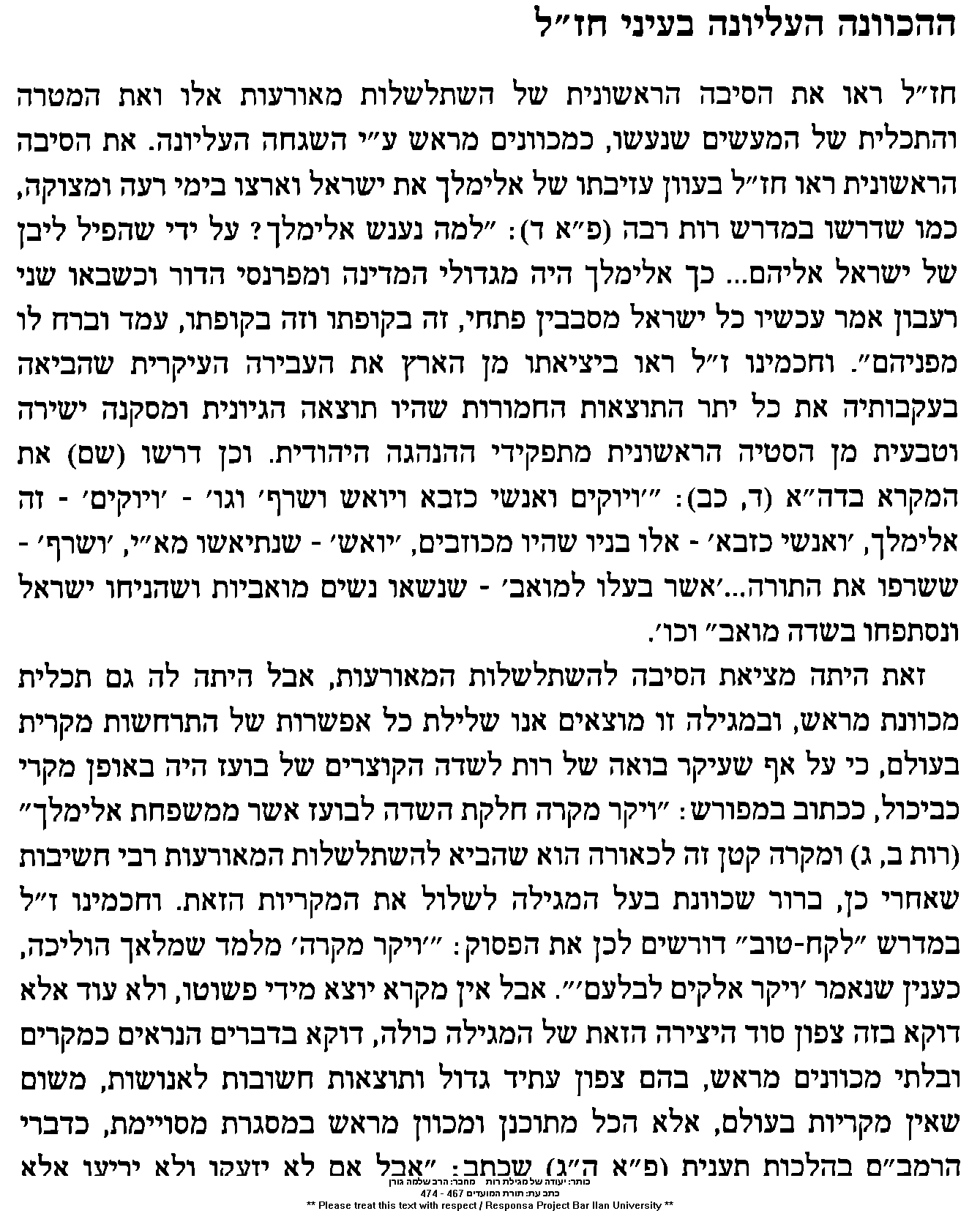 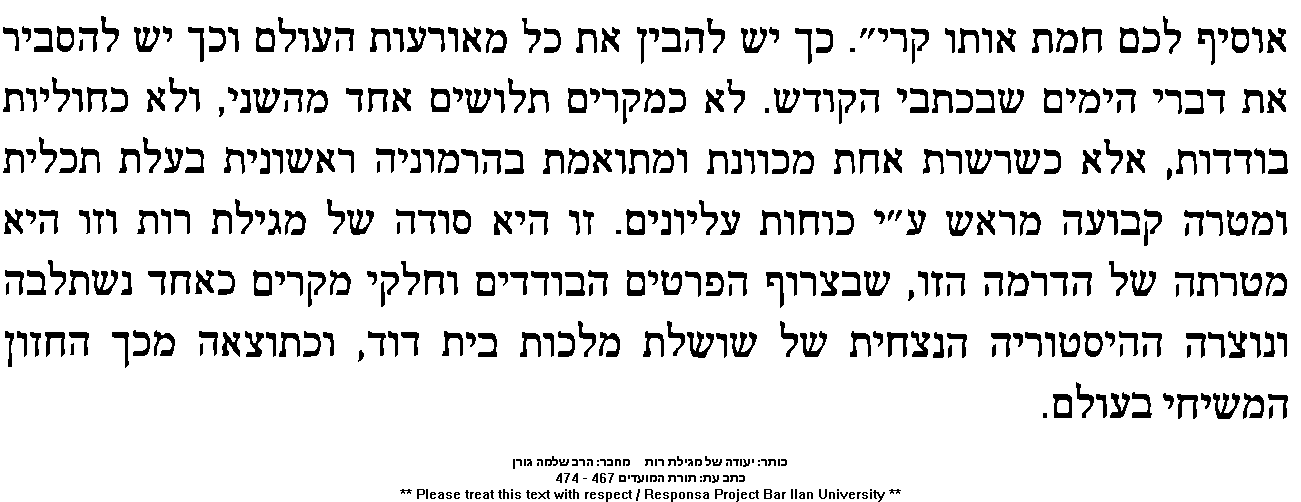 ביוגרפיה - תורת משה Rabbi Moses Sofer was born in Frankfurt am Main, Germany, in 1762, and died in Pressburg, Moravia, in 1839. In 1806 he became the rabbi of Pressburg and he was recognized as the outstanding halachic authority of his generation. His commentaries on the Torah, the Talmud, and the Shulchan Aruch, as well as his sermons and particularly his responsa, are classic works. His descendants served as rabbis in Hungary, Austria, and Poland. He vigorously opposed the Reform movement, and encouraged Jewish settlement in Israel. ביוגרפיה - רבי מתתיה היצהרי R. Matitya b"r Moshe haYizhari was one of the Aragonese scholars in the Iberian peninsula c. 1400. He participated in the famous disputation of Tortosa in 1413 as a representative of the community of Saragosa, demonstrating his status within the community. We have no personal information about him or his family. He authored a number of volumes on Jewish Law and commentaries, some just recently published. One is his commentary to Psalms 119. Another is his commentary to Tractate Avot, whose publication was based upon three manuscripts by Y. S. Spiegle, by Machon Ben Zvi, Jerusalem, 2006, and this edition is now part of the Project. Shlomo Goren (Hebrew: שלמה גורן; February 3, 1917 – October 29, 1994), was a Polish-born Israeli Orthodox Religious Zionist rabbi and Talmudic scholar who was considered a foremost authority on Jewish law (Halakha). Goren founded and served as the first head of the Military Rabbinate of the Israel Defense Forces (IDF). Subsequently, he was the third Ashkenazi Chief Rabbi of Israel from 1973 to 1983, after which he established a yeshiva in Jerusalem, which he headed until his death.Goren served in the IDF during three wars, wrote several award-winning books on Jewish law,[1] and was appointed Chief Rabbi of Tel Aviv in 1968.ר' צדוק הכהן מלובלין - פרי צדיק ויקרא פרשת אמור [ג] מועדי ה' אשר תקראו אותם מקראי קודש. ופירש רש"י (שמות י"ב, ט"ז) מקרא קודש שם דבר קרא אותו קודש וכן פירש רש"י כאן עשה מועדות וכו' והוא שעל ידי שבית דין מקדשין החודש נקבעו ממילא המועדות. וכן בזוה"ק פרשה זו (צ"ד א) זמינין מקודש, הוא גם כן מלשון קריאה והזמנה. ובתרגום אונקלוס מתרגם די תערעון יתהון מערעי קדיש וכתב הרמב"ן שהוא מלשון אשר יקרא אתכם באחרית הימים (בראשית מ"ט, א') דשם גם כן לשון מקרה כמו שנאמר (דברים כ"ב, ו') כי יקרא קן ציפור לפניך ודרשו (חולין קל"ט ב) במאורע לפניך פרט למזומן. והוא לשון מאורע שבכל יום שיארעו אותו תעשו אותו קודש, וזה יתכן על יום טוב שנקבע לפי קידוש החודש ואין קבוע ליומו אבל שבת דקביעא וקיימא ואינו משתנה לעולם למה נכלל במקראי קודש.אך מקרה הוא תמיד בה' וכאן כתיב בא', ובקהלת מצינו דכתיב (ב', י"ד) מקרה אחד יקרה את כולם וגו', כי מקרה בני אדם ומקרה בהמה ומקרה אחד להם וגו' (ג', י"ט) וכן מקרה אחד לצדיק ולרשע וגו' כי עת ופגע יקרה את כולם וגו' (ט', ב' - י"א) וצריך להבין איך תלה חס ושלום הכל במקרה והלוא כל דבר בא בהשגחה מה' יתברך ואף בבהמה ובעלי חיים אינו במקרה חס ושלום וכמו שאמרו (ירושלמי שביעית פרק ט' הלכה א' ובראשית רבה ע"ט, ו') ברבי שמעון בן יוחאי כד שמע בת קול מן שמיא דימוס פסגא ואשתזוב וכו' ומכל שכן באדם, אך באמת גם בתורה מצינו שאמר הקדוש ברוך הוא למשה רבינו ע"ה היקרך דברי אם לא (במדבר י"א, כ"ג), וכן מצינו באליעזר שאמר הקרה נא לפני היום (בראשית כ"ד, י"ב), וכן יעקב אבינו ע"ה אמר כי הקרה ה' אלהיך לפני (שם כ"ז, כ') אך הענין מקרה היינו מה שהאדם אינו מצפה שיבוא ובא בהיסח הדעת, והוא דכל מאורעות העולם חיי ובני ומזוני לא בזכותא תליא אלא במזלא (מועד קטן כ"ח א) ומכל מקום מצינו (תענית כ"א א) שמע מינה לדידי קיימא שעתא, וכן (שם כ"ה א) אפשר דמתילדת בשעתא דמזוני וברשעים מצינו (ברכות ז' ב) רשע שהשעה משחקת לו. והיינו דמדה אחרונה נקרא עת, וכמו שמובא בזוה"ק (ח"א קט"ז א) עת דא כנסת ישראל דאיקרי עת. והיינו כתר עליון איהו כתר מלכות שה' יתברך האציל מזה המדות לבריאת העולם ומדה זו נקרא שעתא וזה מקרה בה', שהוא ה' אחרונה כנסת ישראל, וזה שנאמר כי עת ופגע יקרה את כולם, שבאמת הכל מה' יתברך וכן באליעזר שאמר הקרה נא לפני אף שיבוא בהשגחה מה' יתברך מכל מקום הנערה מצדה לא תדע דבר ותלך לפי תומה ושייך לשון מקרה, וכן ברות דכתיב (רות ב', ג') ויקר מקרה חלקת השדה אשר לבועז וגו' אף שהיה בהשגחה להוציא על ידי זה שלשלת דוד המלך ע"ה ומשיח מכל מקום מצדה היה דרך מקרה אבל היה בהשגחה מה' יתברך, וענין מקרה שבא על ידי עת שהוא מדה אחרונה, ובזה יש עשרים ושמונה עתים לטובה ולהיפוך, וכן בענין הבשר שבאמת לא היה כן רצון ה' יתברך רק שיסתפקו במן, רק על ידי שאלתם אמר ה' יתברך לתת להם בשר ולזה קרא הדבר גם מצד ה' יתברך בשם מקרה ואמר היקרך דברי:והנה מצינו בציווי ה' יתברך למשה כתיב (שמות ג', ט"ז - י"ח) לך ואספת את זקני ישראל וגו' ובאת אתה וזקני ישראל וגו' ה' אלהי העברים נקרה עלינו בה', ואחר כך כשבאו משה ואהרן כתיב (שם ה', ג') אלהי העברים נקרא עלינו בא', והיינו שבאם היו הזקנים הולכים עמהם והיו מאמינים, אז היה הענין בא על ידי מדת מלכות כנסת ישראל שהיה בשלימות על ידי האמונה ולכן בציווי כתיב מקרה בה', אך אחר כך שנשמטו הזקנים אחד אחד אז הוצרך להיות על ידי אל"ף שהוא פלא עליון נפלאות מעתיקא אף שלא היו ראוים לגאולה, וכן קריעת ים סוף שהיה קטרוג עליהם וכמו שאמרו (שמות רבה כ"א, ד') ובזוה"ק (ח"ב ק"ע ב) הוצרכו שיהיה על ידי התגלות עתיקא, וכמו שמובא בזוה"ק (שם נ"ב ב) דקריעת ים סוף בעתיקא תליא וכמו שנאמר (שמות ט"ו, י"א) עושה פלא, וכן מה שאמר יעקב אשר יקרא אתכם באחרית הימים דביקש לגלות להם הקץ, והיינו דאין בן דוד בא עד שיתיאשו מן הגאולה כמו שאמרו (סנהדרין צ"ז א) במטותא מיניכי לא תרחקוהו דתנינין שלושה באים בהיסח הדעת וכו', והיינו קץ בעתה דקץ אחישנה אין לו זמן רק היום אם בקולו תשמעו (כמו שאמרו שם צ"ח א) רק ביקש לגלות להם קץ בעתה שיהיה אף אם לא יהיו ישראל כדאין וזה שאמרו (תנחומא ויחי ח') ביקש לגלות להם את הקץ למה הדבר דומה לעבד וכו' ולומר להם היכן דייתיקי שלהן והאוני שלהן וכו' היינו קץ בעתה שהוא האוני שלהם שאף אם יהיו חס ושלום דור שכולו חייב מכל מקום בעתה יעשה ה' למענו, וכמו שהיה ביציאת מצרים ולכן כתיב אשר יקרא דרך מקרה בהיסח הדעת אשר לא יעלה על לב. וכתיב באל"ף שהוא מפלא עליון נפלאות מעתיקא.וכן בעמלק כתיב (דברים כ"ה, י"ח) אשר קרך בדרך שהיה בדרך מקרה שלא עלה על לב אחר שראו ושמעו כל האומות יציאת מצרים וקריעת ים סוף וכתיב (שמות ט"ו, י"ד) שמעו עמים ירגזון וגו' ומי יבוא עליהם, והוא פסע ארבע מאות פרסי (תנחומא תצא ט'). וכן כח קליפה זו להטעות האדם במקום שלא יעלה על לבו. ואמר לשון קרך, כדרך היקרך דברי וגו' דכל הגלויות היו בהשגחה פרטית שלוח מה' יתברך שאף גלות מצרים גלהו ה' יתברך מקודם לאברהם אבינו ע"ה, ואמר לו אחרי כן יצאו ברכוש גדול שהיה מה' יתברך לכוונה זו. וכן בגלות אשור אף שעשרת השבטים נטמעו ביניהם מכל מקום כתיב (ישעיה י', ה') אשור שבט אפי שהם שלוחים מה' יתברך. מה שאין כן קליפת עמלק שהוא קליפת כלב שהוא פנימיות משור וחמור כמו שמובא בזוה"ק (ח"ב ס"ה א) דשור וחמור קליפת עשו וישמעאל והפנימיות משור שהוא ו' וחמור שהוא מ"ו היא בגימטריא כלב, שהוא כלב נובח מקטרג על ישראל. וה' יתברך אוהב משפט וכשיש מקטרג אז ה' יתברך עושה משפט ודין אף שלא היה רצון להענישם. וזהו לשון אשר קרך. וכן נדרש על המן (אסתר רבה ח', ה') אשר קרהו בן בנו של קרהו בא עליכם שהיה גם כן דבר שלא עלה על לב שכל המצירים סנחריב ונבוכדנצר הגלו אותם אבל מי שמע כזאת להוציא אומה שלימה להרג על לא דבר, ואף אחשורוש שעלה על לבו כמו שאמרו בגמרא (מגילה י"ד א) במשל בעל התל ובעל החריץ מכל מקום לא יכול להעלות זאת על שפתיו עד שבא המן וזה גם כן מקרה אשר לא יעלה על לב, והוא הראשית גוים עמלק שורש הקליפות שהוא למעלה מהשגת השכל. והיה מקטרג גם למעלה על ישראל כמו שאמרו (שם י"ג ב) ישנו מן המצוות, אית בהו רבנן, עם אחד הן, דכתיב (אסתר ג', ח') ואת דתי המלך אינם עושים ואיתא במדרש (אסתר רבה ג', י') כל מקום שנאמר במגילה וכו' למלך סתם משמע קודש וחול והיינו דתי המלך מלך מלכי המלכים גם כן, ומה שאמר אשקול על גנזי המלך, אמרנו שהיה כוונתו שהוא גם כן יכול לשקול סך רב כזה לצדקה, שזה קליפת עמלק שמקטרג שאין ישראל טובים כל כך, ושעל זה אמרו בגמרא (שם) הקדים שקליהם לשקליו ועל ידי הקטרוג גרם חס ושלום פורעניות על ישראל. ולכן אמר בן בנו של קרך בא עליכם וכאמור.וכן ענין קדושת המועדים, שבאמת היו הימים מתוקנים לגאולה מששת ימי בראשית פסח דכתיב (שמות י"ב, מ"ב) ליל שימורים לה' וכבר מימי אברהם הוכן הלילה וכמו שאמרו במדרש (בראשית רבה מ"ג, ג'). וכן הוכן יום שביעי דפסח לקריעת ים סוף וכמו שאמרו (סוטה י"ב ב) שאמרו המלאכים מי שעתיד לומר שירה על הים ביום זה וכו', וכן ו' בסיון מי שעתיד לקבל תורה מהר סיני ביום זה וכו' וכן כתיב במעשה בראשית יום הששי המרמז על ו' בסיון (עבודה זרה ג' א) אך עם כל זה תלוי קדושת המועדות בישראל, שהם מכניסין הקדושה בימים ההם על ידי קביעת הראשי חודשים וזאת הוא למעלה מתפיסה שיוכלו להכניס קדושה בהזמן ואתם אפילו שוגגין אפילו מזידין אפילו מוטעין (ראש השנה כ"ה א) ושוגגין ומוטעין בודאי נקרא מקרה אשר תקראו אותם דרך מקרה והזדמן, מכל מקום מכניסין קדושה להזמנים האלו, ומזידין גם כן מן הסתם יש להם טעם וכמו שאמרו (שם כ' א) מאיימין על העדים על החודש שנראה וכו' וכפי שיזדמן להם היום שיקראו יכניסו בו קדושה ולכן נקראו מקראי קודש, וכל המועדות זכר ליציאת מצרים שהיה גם כן בלא הכנה ולא היה שום השגה איך יהיו נגאלין וכמו שאמרו (שיר השירים רבה ב', כ"ב) האיך אנו נגאלין וכו' והשיבם משה מדלג על ההרים מקפץ על הגבעות, שהוא מפלא עליון ולכן נאמר מקרא בא'.וכן בשבת דבאמת הקדושה קביעא וקיימא ממעשה בראשית. ובדברות הראשונות בא המצוה זכר למעשה בראשית, נוחו ביה כי היכי דנחי ביה אנא (תנחומא בראשית ב' משאילתות). אך בדברות שניות אחר הקלקול שבא המצוה שישראל יכניסו קדושה לשבת, ועל ידי זה יזכו לקדושת השבת של ה' יתברך ובמה אתה מקדשו במאכל ומשתה וכסות נקיה (במדבר רבה י', א' וכן כתב בבעל הטורים מקרא קודש בגימטריא משתה וכו' במאכל וכו') והוא גם כן מקרה למעלה מהשכל שעל ידי זה יכניסו קדושה לשבת, וכמו שאמרו (דברים רבה ג', א') אתה מהנה נפשך ומקבל שכר גם כן שעל ידי הנאת הגוף מכניסין קדושה לשבת ולזה הוא גם כן זכר ליציאת מצרים שהיה במקרה למעלה מהשכל, ומשום הכי הוזכר בדברות השניות זכר ליציאת מצרים והמקרא קודש על ידי הסעודות וכאמור:חידושי הגרי"ז סימן צ בא (י', ג') ויבא משה ואהרן אל פרעה ויאמרו אליו כה אמר ה' אלקי העברים עד מתי מאנת לענת מפני שלח עמי ויעבדני. כי אם מאן אתה לשלח את עמי הנני מביא וגו'. וכפל הדברים המיאון, ושישלח, דהיה לו לומר רק שישלח. ונראה הביאור בזה עפ"י מש"כ הרמב"ם פ"א מתענית ה"ג אבל אם לא יזעקו ולא יריעו אלא יאמרו דבר זה ממנהג העולם אירע לנו וצרה זו נקרה נקרית, הרי זו דרך אכזריות וגורמת להם להדבק במעשיהם הרעים, ותוסיף הצרה צרות אחרות, והא שכתוב בתורה והלכתם עמי בקרי והלכתי גם אני עמכם בחמת קרי, כלומר כשאביא עליכם צרה כדי שתשובו אם תאמרו שהיא קרי אוסיף לכם חמת אותו קרי עכ"ל. והיינו על מה שאומרים על צרה שבאה שזה רק מקרה, בעד זה לבד מתחייבים צרות יותר, וזהו שאמר משה לפרעה שעל שני דברים יבואו המכות עליו, על מה שאינו שולח וגם על מאונו באמרו שהמכות אינן מעשי ה', כי אם דרך חכמה וכשפים, דעל זה לבד מתחייב במכה על מכותיו כמש"כ.דף על הדף סנהדרין דף פט עמוד א בענין אם הנביא קיבל רק את הכוונה או גם כן את התיבות, הנה ב"בעל הטורים" (ויקרא א', א') עה"פ ויקרא אל משה, כתב וז"ל: "שמשה לא רצה לכתוב אלא "ויקר" כדרך שנאמר בבלעם, ואמר לו הקדוש ברוך הוא לכתוב גם באל"ף וכתבה קטנה", ונשאלת השאלה, וכי משה היה יכול לכתוב כרצונו, והרי בנבואת משה נאמרו לו התיבות בדיוקן בלא שהיה צריך לפרשן? (עיין בספר "אבי עזרי" פרק ז' מהלכות יסודי התורה ה"ו בשם הגאון מהרי"ל דסקין).ואמר בזה מו"ר הגר"ח קניבסקי שליט"א שצריך לומר שלא אמרו לו האותיות, רק משמעות התיבה, ואף שזו משמעות אחרת - אבל זה אותו עניין. והוסיף מו"ר שליט"א: פעם דברתי עם הג"ר גדליה נדל שליט"א שרואים בחז"ל טענות על נביאים כיצד אמרו בלשון מסויים, כגון במסכת פסחים (ס"ו, ב') כל המתייהר אם נביא וכו' מדבורה דכתיב חדלו וגו', וזה היה בנבואה, וכן במסכת מגילה (י"ד, ב') "כרכושתא כתיב בה אמרו לאיש ולא אמרה אמרו למלך", ושם (מלכים ב' כ"ב, ט"ו) כתוב כה אמר ה', חזינן מזה שיש פעמים שהשאירו הבחירה ביד הנביא אלו תיבות לומר.מלבי"ם בראשית פרק כד פסוק יב (יב) ויאמר ה' אלהי אדוני אברהם הקרה נא. המקרה הוא דבר הבלתי מחויב מסבות הרגילות, וזה ההבדל בין קורות ובין מוצאות, כמ"ש ויגידו לו את כל הקורות אותם, כי לא היה ראוי שיתנם למרגלים והיה זה מקרה, משא"כ במרגלי יהושע שהיה ראוי שיחשבו אותם למרגלים, אמר ויספרו לו את כל המוצאות אותם, וכן פה בבחינה שתצא הנערה שתשיב שתה וגם גמליך אשקה הוא מקרה בבחינת עצמו, אבל כל עומת זה יהיה זה אות נאמן שהוא השגחיי ושי"ל מקרה היינו שע"י שה' אלהי אברהם ר"ל משגיח עליו בהשגחה מיוחדת יהיה הוא המקרה ומסבב מקרה זאת, וזה יבורר ע"י שני אותות. א] שיזמין המקרה הזאת לפני אליעזר שהוא שם זאת לסימן. ב] במה שזה יהיה היום, שעל ידי שתזמין מקרה זאת בעת הזאת ובמקום הזה שזה מציין במ"ש, לפני, היום, יתברר שאתה הזמנת מקרה זאת, ואם שידמה לנו שהוא מקרה הוא באמת פועל השגחיי, ובזה תעשה חסד עם אדני אברהם, שהחסד הוא ההנהגה שהיא למעלה מן הטבע כמ"ש בפי' התנ"ך בכ"מ:זוהר חדש כרך ב (מגילות) מגילת רות דף מד עמוד א אמר לון (ר' יוסי) ר' ייסא הואיל ואיתערית בהני מילין עילאין דחכמתא [אמינא דהא] רות כשירה היתה. א"ל רבי יודאי אף על גב דכשירה היתה לא ניכר כשרות' עד דדבקה באותו צדיק. בוא וראה כשירה מכל אומות רות. מה אמר לה בועז אל תלכי בשדה אחר וכה תדבקין עם נערותי. מה אמרה היא גם אמר לי עם הנערים אשר לי תדבקין. כיון שראתה חמותה כך אמרה לה לאו הכי. טוב בתי כי תצאי עם נערותיו. ולא עם הנערים. אמר רבי ייסא ח"ו לצדקת זו מדברי גנאי כשירה היתה. דהכי אמר רבי שמעון כתיב ויאמר לה בועז הלא שמעת בתי אל תלכי ללקוט בשדה אחר. מאי כתיב לעיל אלכה נא השדה ואלקטה בשבלים. מלמד שנצנצה בה רוח הקודש. אלכה נא השדה מאן שדה דקדקה במהימנותא סגיא ומאן ניהו הוא שדה אשר ברכו ה'. והוא שדה של תפוחים קדישין מאי כתיב ויקר מקרה. ובבלעם כתיב ויקר אלהים אל בלעם. ויקר בלשון קרי וטומאה. והכא שינה ואמר ויקר מקרה הכא בלשון כבוד כד"א מה יקר חסדך אלהים. ומה יקר נפגע בה חלקת השדה וגו' חולקא דהאי שדה דצדיקייא ותמן אזלת ואעלת בחולקא חדא ואוליפת אורחיה וידעת ביה מאינון קוצרים ומאן נינהו תלמידי חכמים מחצדי חקלא איקרון. אדהכי והנה בועז בא. הצדיק בא אתא טעין ברכאן וכמה קדושין. ויאמר לקוצרים מאן קוצרים לעיל' אינון בי דינא סנהדרי גדולה דתמן: ה' עמכם השתא יהיב (ליה) [להו] ברכאן וקדושים. ואינון אמרין יברכך ה'. יהבין ליה תוקפא לשאבא ממקורא דחיי מגו        זוהר חדש כרך ב (מגילות) מגילת רות דף מד עמוד ב עלמא דאתי: למי הנערה הזאת. תיאובתיה לשאלה עלה דרחימו דיליה בה והכי אמר בוצינא קדישא ר"ש (מגלה רזין) [מגילה דא רמז] לתורה שבכתב ותורה שבעל פה ולעלמא דאתי דהא אתערת לצדיקיא רזא דתורה שבכתב לאתחברא בתורה שבעל פה ובגין כך תקינו רבנן למגילה זו בשבועות בזמן מתן תורה: הלא שמעת בתי אל תלכי ללקוט בשדה אחר. אלין אינון רתיכין קדישין דבריר ליה יעקב קדישא עדרין קדישין דלא מתערבן באחרנין כד"א וישת לו עדרים לבדו ולא שתם על צאן לבן. ועל דא לא תלכי ללקוט בשדה אחר לא תתרעי במלכו אוחרי וברתיכין אוחרנין. וגם לא תעבורי מזה מן אילין כתרין דילך לא תזוזי לעלמין. מזה לא תזוזי מבעליך. לא תזוז מניה לעלמין: וכה תדבקין עם נערותי סגיאין שמהן אינון לה וחד מנהון כ"ה כד"א וחסידיך יברכו"כה. וכה תדבקין עם אלין רתיכין עולימתאן (דאתבריאו) [דאתברירו לך] לאתחבקא (נ"א לאתדבקא בהו).זוהר חדש מהדורת הסולם - רות מאמר אלכה נא השדה הוא חקל תפוחין קדישין אות תקא מַאי כְּתִיב, וַיִּקֶּר מִקְרֶהָ. וּבְבִלְעָם כְּתִיב, וַיִּקָּר אֱלֹהִים אֶל בִּלְעָם. וַיִּקָּר, בִּלְשׁוֹן קֶרִי וְטוּמְאָה. וְהָכָא שִׁינָה וְאָמַר וַיִּקֶּר מִקְרֶהָ, הָכָא בְּלָשׁוֹן כָּבוֹד. כְּמָא דְאַתְּ אָמֵר, מַה יָּקָר חַסְדְּךָ אֱלֹהִים.פירוש הסולם לזוהר חדש - רות מאמר חנוך נער מטטרון [המתחיל באות תפט] [אות תצח] אמר לו ר' ייסא וכו': א"ל ר' ייסא, כיון שהערתי בדברי חכמה העליונים האלו של רות (כנ"ל אות תע"ו) אני אומר, שרות היתה כשרה, אמר לו רבי יודאי אף על פי שהיתה כשרה לא ניכרה כשרותה עד שדבקה באותו צדיק בועז. [אות תצט] בוא וראה כשרה וכו': בוא וראה, רות, היתה כשרה מכל האומות. מה אמר לה בועז, אל תלכי ללקוט בשדה אחר וגו' וכה תדבקין עם נערותי. מה אמרה היא. היא אמרה, גם אמר לי עם הנערים אשר לי תדבקין. כיון שראתה חמותה כך, שחשבה להתדבק עם הנערים, אמרה לה, לא כך, טוב בתי, שתצאי עם נערותיו ולא עם הנערים. פירוש הסולם לזוהר חדש - רות מאמר אלכה נא השדה הוא חקל תפוחין קדישין [המתחיל באות תק] [אות תק] אמר ר' ייסא וכו': אר"י, חס ושלום לצדקת הזו מדברי דופי, שתאמר, שבועז אמר לה להדבק עם הנערים (עי' להלן אות תקי"א) כי כשרה היתה. שכך אמר ר' שמעון, כתוב, ויאמר לה בועז הלא שמעת בתי אל תלכי ללקוט בשדה אחר. מה כתוב למעלה, אלכה נא השדה ואלקטה בשבלים. מלמד, שנצנצה בה רוח הקודש. אלכה נא השדה. מי הוא שדה. היינו שדקדקה בדבריה לרמז על האמונה הגדולה. ומי היא. היא שדה אשר ברכו ה', והיא שדה תפוחים קדישין, דהיינו המלכות, שהיא נקראת אמונה, ונקראת שדה. [אות תקא] מאי כתיב ויקר וגו': מה כתוב, ויקר מקרה. ובבלעם כתוב, ויקר אלקים אל בלעם. ויקר, בלשון קרי וטומאה. אבל כאן שינה ואמר ויקר מקרה. כי כאן הוא בלשון כבוד, דהיינו לשון יקר, כש"א, מה יקר חסדך אלקים. [אות תקב] ומה יקר נפגע וכו': ואיזה יקר נפגש בה, היינו חלקת השדה לבעז, ששדה זה הוא חלק הצדיקים. כי בועז ה"ס צדיק (כנ"ל אות ת"פ) ושם הלכה ונכנסה בחלק אחד מן השדה. ולמדה דרכו, וידעה אותו מקוצרים האלו. כמ"ש ותלקט בשדה אחרי הקוצרים. ומי הם. היינו תלמידי חכמים. הנקראים קוצרי השדה. [אות תקג] אדהכי והנה בועז וכו': בתוך כך, והנה בועז בא, שהצדיק שהוא יסוד, בא עמוס בכמה ברכות ובכמה קדושות. ויאמר לקוצרים. מי הם הקוצרים. למעלה הם בית דין, דהיינו סנהדרי גדולה אשר שם בשדה, שהוא המלכות. שה"ס ע' מלאכים שהם בית דינה של המלכות, ונקראים סנהדרי גדולה (כמ"ש בזהר וירא אות רס"ט בהסולם ד"ה ונתבאר. ומאות רע"ד עד אות ר"פ) ה' עמכם, עתה נותן להם היסוד דז"א, שהוא בועז. ברכות וקידושים. מסוד השם הויה שהוא ז"א. והם אומרים יברכך ה'. שנותנים לו תוקף לשאוב השפע ממקור החיים. מתוך העולם הבא. שהוא בינה. [אות תקד] למי הנערה הזאת: תשוקתו של בועז, שהוא הצדיק, היתה לשאול עליה, כי אהבתו בה. וכך אמר המאור הקדוש רבי שמעון, מגילה זו היא רמז, לתורה שבכתב, שהיא יסוד דז"א, שה"ס בועז, ותורה שבעל פה, שהיא מלכות, שה"ס רות, ולעולם הבא שהוא בינה, שה"ס נעמי (כנ"ל אות תע"ו) כי הבינה, שה"ס נעמי מעוררת הצדיקים שה"ס תורה שבכתב, דהיינו בועז, להתחבר עם תורה שבעל פה, שהיא מלכות, שה"ס רות. ומשום זה תקנו חכמים לומר מגילה זו בשבועות, בזמן מתן תורה. שאז ה"ס הזווג של ב' תורות, תושב"כ ותורה שבעל פה, שה"ס ז"א ומלכות. [אות תקה] הלא שמעת בתי וכו': הלא שמעת בתי אל תלכי ללקוט בשדה אחר. אלו הן המרכבות הקדושות שיעקב הקדוש בחר אותם העדרים הקדושים, דהיינו המדרגות המתוקנות בקו האמצעי, שהוא מדת יעקב, שאינן מתערבות באחרות. כש"א וישת לו עדרים לבדו ולא שתם על צאן לבן. ועל זה נאמר, לא תלכי ללקוט בשדה אחר, לא תרצה במלכות אחרת ובמרכבות אחרות, שאינן מתוקנות בקו האמצעי. וגם לא תעבורי מזה, היינו מאלו הכתרים שלך שנמשכים מבחינת אחורים דמלכות, מהמצב הא', גם מהם לא תזוזי לעולם. ובזה לא תזוזי מבעלך, ז"א, לא תזוזי ממנו לעולם. [אות תקו] וכה תדבקין עם נערותי: הרבה שמות יש לה, למלכות, ואחד מהם הוא כ"ה, כש"א, יברכוכה. והיינו וכה, את הנקראת וכ"ה, תדבקין עם נערותי שהן, עם אלו המרכבות העלמות שנבחרו לך, שה"ס שבע הנערות הראויות לתת לה מבית המלך, להדבק בהן. שה"ס הכלים דאחורים של המלכות המתדבקים בה בעת חזרתה לפב"פ. (כנ"ל ז"ח בראשית אות קט"ו).שפת אמת ויקרא פרשת ויקרא בפסוק ויקרא אל משה אמרו חז"ל לכל הדברות וצווים קדמה קריאה לשון חיבה ולנביאי האומות כתיב ויקר. הענין הוא כי בני ישראל מיוחדים בעצם אל הנבואה. וזהו הקריאה לומר כי מיוחדת הנבואה אליו. אבל לבלעם כתיב ויקר שנדבר עמו בדרך עראי ובמקרה. וע"ז כתיב אנכי ה' אלקיך עליך ייחד שמו ביותר. והטעם כי בנ"י בעבודתם ג"כ מיוחדים אליו. ואפילו נמצא באומות איזה מעשה טוב הוא במקרה. אבל בנ"י עבודתם מיוחדת אליו שיודעים שכל בריאתם בעולם לעשות שליחות הבורא ית"ש כמ"ש עם זו יצרתי לי כו'. ואם עושין עבודתם במקרה נחשב להם לחטא כמ"ש אם תלכו עמי קרי כו'. כי איש ישראל צריך להיות מיוחד לעבודת השי"ת. ובמדה זו שהם מודדין כך מודדין להם מן השמים להיות הנבואה ביחוד עליהם. וזה ענין ברכת המצות שאמרו חז"ל שצריך להיות עובר לעשייתן היינו שהכנה והתשוקה קודם עשיית המצוה מתעלה עוד ביותר מעיקר המצוה. כי במעשה המצוה שייך פניות ותערובות אבל ע"י התשוקה מתדבקין בשורש המצוה כח התורה והקב"ה אשר צוה לעשות המצוה. וע"י אור תורה נעשה המצוה בלי פסולת. ולכן כתיב ויבוא עמלק כו' ברפידים שרפו ידיהם מן המצות. היינו אעפ"י שעשו את המצוה אבל לא הי' בקביעות וזריזות כראוי. מיד ויבוא עמלק. אבל כשעושין את המצוה בקביעות וזריזות זה בחי' בית יעקב אש ויוסף להבה. וע"ש זה נק' צדיק יסוד עולם. שהמצות הם אצלו בקביעות ויסוד. אז בית עשו לקש:רות רבה (וילנא) פרשה ד ד [ב] ותאמר רות המואביה אל נעמי אלכה נא השדה ואלקטה בשבלים אחר אשר אמצא חן בעיניו, רבי ינאי אמר בת ארבעים שנה היתה ואין קוראין בת אלא לבת ארבעים שנה, ותלך ותבא עד כדון לא אזלת ואת אמרת ותבא, רבי יהודה בר' סימון אמר התחילה מסיימת לפניה הדרכים, ויקר מקרה, א"ר יוחנן כל הרואה אותה מריק קרי, חלקת השדה ממשפחת אלימלך, שניתן לה ממי שהוא ראוי ליפול בחלקה.21And if you treat Me as happenstance, and you do not wish to listen to Me, I will add seven punishments corresponding to your sins: 22I will incite the wild beasts of the field against you, and they will bereave you, utterly destroy your livestock and diminish you, and your roads will become desolate. 23And if, through these, you will still not be chastised [to return] to Me, and if you [continue to] treat Me happenstance, 24Then I too, will treat you as happenstance. I will again add seven punishments for your sins: …27And if, despite this, you still do not listen to Me, still treating Me as happenstance, 28I will treat you with a fury of happenstance, adding again seven [chastisements] for your sins: …40They will then confess their iniquity and the iniquity of their fathers their betrayal that they dealt Me, and that they also treated Me as happenstance. 41Then I too, will treat them as happenstance and bring them [back while] in the land of their enemies. If then, their clogged heart becomes humbled, then, [their sufferings] will gain appeasement for their iniquity, 42and I will remember My covenant [with] Jacob, and also My covenant [with] Isaac, and also My covenant [with] Abraham I will remember. And I will remember the Land,ויקרא פרק כו (כא) וְאִם־תֵּֽלְכ֤וּ עִמִּי֙ קֶ֔רִי וְלֹ֥א תֹאב֖וּ לִשְׁמֹ֣עַֽ לִ֑י וְיָסַפְתִּ֤י עֲלֵיכֶם֙ מַכָּ֔ה שֶׁ֖בַע כְּחַטֹּאתֵיכֶֽם:(כב) וְהִשְׁלַחְתִּ֨י בָכֶ֜ם אֶת־חַיַּ֤ת הַשָּׂדֶה֙ וְשִׁכְּלָ֣ה אֶתְכֶ֔ם וְהִכְרִ֙יתָה֙ אֶת־בְּהֶמְתְּכֶ֔ם וְהִמְעִ֖יטָה אֶתְכֶ֑ם וְנָשַׁ֖מּוּ דַּרְכֵיכֶֽם:(כג) וְאִ֨ם־בְּאֵ֔לֶּה לֹ֥א תִוָּסְר֖וּ לִ֑י וַהֲלַכְתֶּ֥ם עִמִּ֖י קֶֽרִי:(כד) וְהָלַכְתִּ֧י אַף־אֲנִ֛י עִמָּכֶ֖ם בְּקֶ֑רִי וְהִכֵּיתִ֤י אֶתְכֶם֙ גַּם־אָ֔נִי שֶׁ֖בַע עַל־חַטֹּאתֵיכֶֽם:…(כז) וְאִ֨ם־בְּזֹ֔את לֹ֥א תִשְׁמְע֖וּ לִ֑י וַהֲלַכְתֶּ֥ם עִמִּ֖י בְּקֶֽרִי:(כח) וְהָלַכְתִּ֥י עִמָּכֶ֖ם בַּחֲמַת־קֶ֑רִי וְיִסַּרְתִּ֤י אֶתְכֶם֙ אַף־אָ֔נִי שֶׁ֖בַע עַל־חַטֹּאתֵיכֶֽם:…(מ) וְהִתְוַ֤דּוּ אֶת־עֲוֹנָם֙ וְאֶת־עֲוֹ֣ן אֲבֹתָ֔ם בְּמַעֲלָ֖ם אֲשֶׁ֣ר מָֽעֲלוּ־בִ֑י וְאַ֕ף אֲשֶׁר־הָֽלְכ֥וּ עִמִּ֖י בְּקֶֽרִי:(מא) אַף־אֲנִ֗י אֵלֵ֤ךְ עִמָּם֙ בְּקֶ֔רִי וְהֵבֵאתִ֣י אֹתָ֔ם בְּאֶ֖רֶץ אֹיְבֵיהֶ֑ם אוֹ־אָ֣ז יִכָּנַ֗ע לְבָבָם֙ הֶֽעָרֵ֔ל וְאָ֖ז יִרְצ֥וּ אֶת־עֲוֹנָֽם:(מב) וְזָכַרְתִּ֖י אֶת־בְּרִיתִ֣י יַעֲק֑וֹב וְאַף֩ אֶת־בְּרִיתִ֨י יִצְחָ֜ק וְאַ֨ף אֶת־בְּרִיתִ֧י אַבְרָהָ֛ם אֶזְכֹּ֖ר וְהָאָ֥רֶץ אֶזְכֹּֽר: